Contents1	Introduction	31.1	Outline	31.2	Assumptions	31.3	Corrections	32	Version	33	Certificates creation	4If you already have certificates available, you can skip to section 3.2	43.1	Generate Test certificates using OpenSSL and XCA	43.1.1	Create a Root CA Certificate	43.1.2	Create a CA-Signed Host Certificate (Cisco ASA, Responder)	73.1.3	Create a CA-Signed Client Certificate (Digi 6330-MX, initiator)	93.1.4	Export the certificates and keys in .PEM format	114	Digi 6330-MX configuration	144.1	Upload SSL certificates to the Digi 6330-MX (initiator)	144.1.1	Upload the certificates via the Web GUI	144.2	Configure the VPN Tunnel settings on the Digi (Initiator).	145	Cisco configuration	195.1	Import the certificates and private key	195.1.1	Create a trustpoint for the CA root certificate via ASDM and import the CA root certificate in the created Trustpoint with copy and paste	195.1.2	Create a Trustpoint for the identity certificate and import the public certificate and the private key in the created Trustpoint with a PKCS#12	205.2	Configure the tunnel	206	Testing	246.1	Confirm Traffic Traverses the IPSec Tunnels	277	Configuration files	28IntroductionOutline 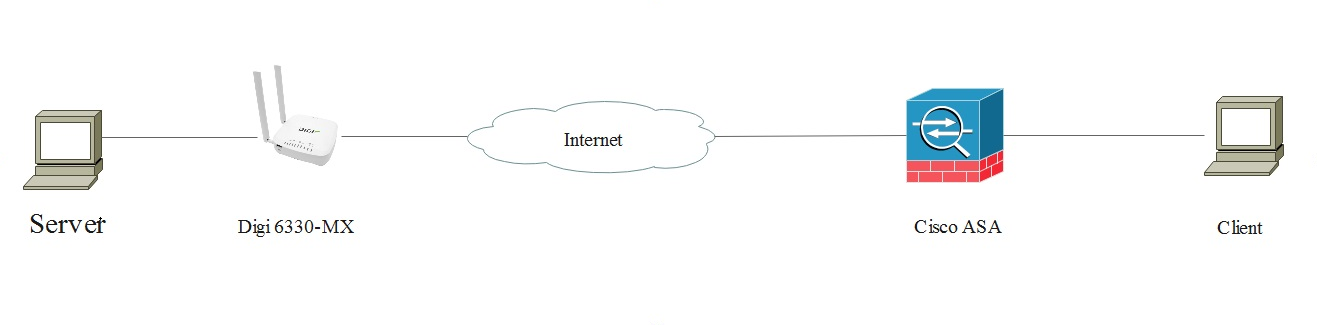 This document describes how to create, upload SSL certificates and configure Digi 6330-MX and Cisco routers to build an IPsec VPN tunnel.AssumptionsThis guide has been written for use by technically competent personnel with a good understanding of the communications technologies used in the product and of the requirements for their specific application. It also assumes a basic ability to access and navigate a Digi router.This application note applies only to: Model: DIGI 6330-MX running 20.5.38.58 and laterModel: Cisco ASA running 9.12 Image.CorrectionsRequests for corrections or amendments to this application note are welcome and should be addressed to: tech.support@digi.comRequests for new application notes can be sent to the same address. Versioncertificates creationIf you already have certificates available, you can skip to section 3.23.1 Generate Test certificates using OpenSSL and XCADownload and install the latest release of XCA which can be found at: http://sourceforge.net/projects/xca/ 3.1.1   Create a Root CA CertificateOpen the XCA applicationClick the File menu and select New Database, chose a name and click Save.Set up a password and click OKClick the Certificates tabClick the New Certificate button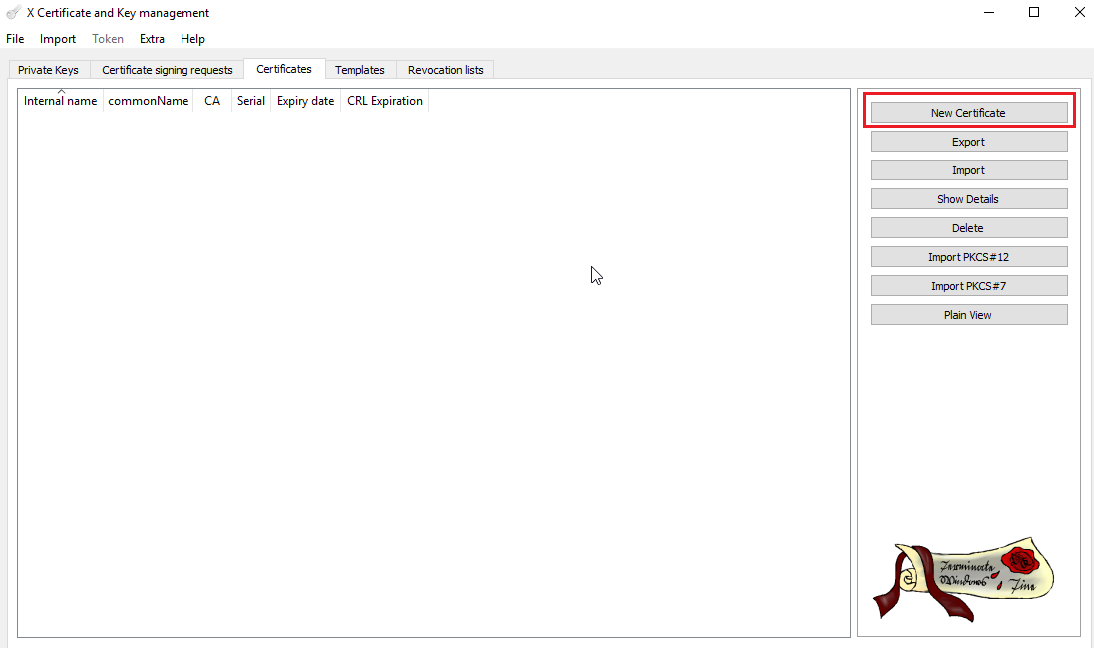 Under “Template for the new certificate”, select default CA and click Apply all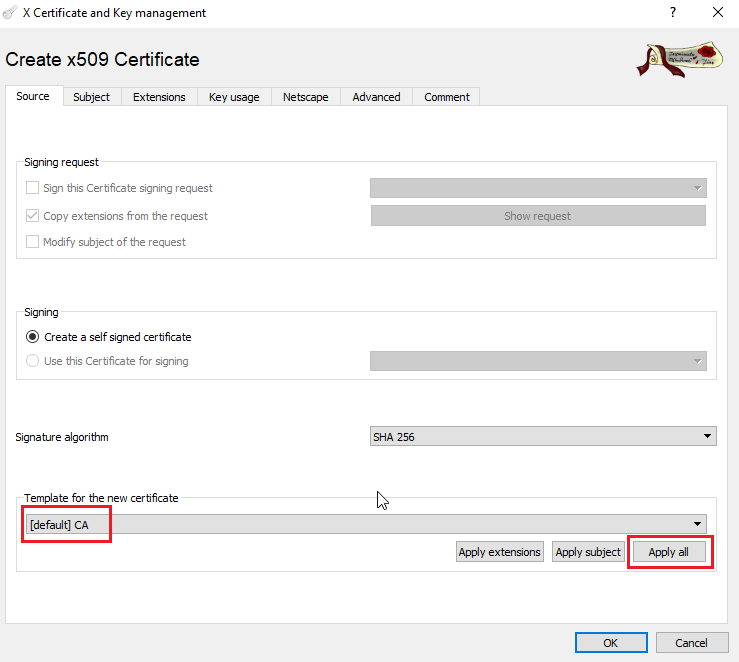 Go to the Subject tab, fill in all the information then click the Generate a new key button and click OK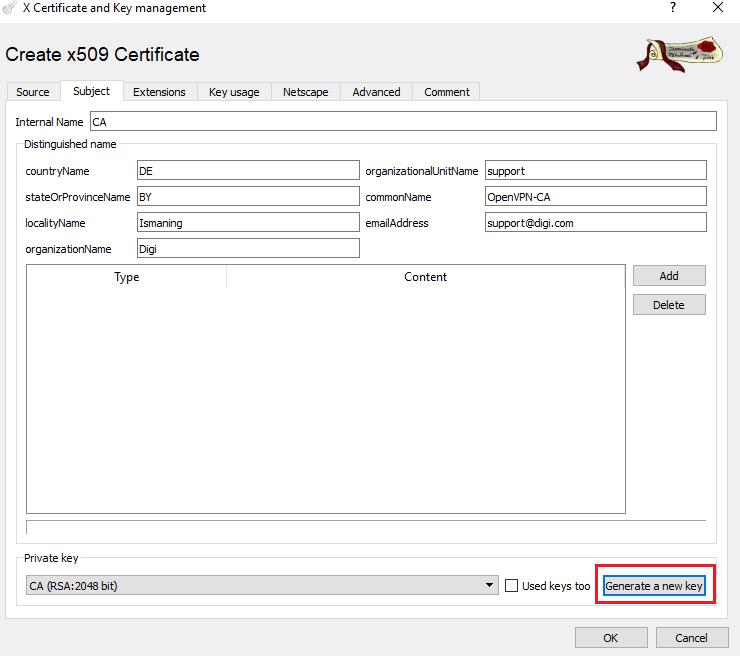 The certificate should now appear in the window with the CA : YES confirmation. If it does not say CA: YES, verify that you selected CA in the template and clicked Apply All.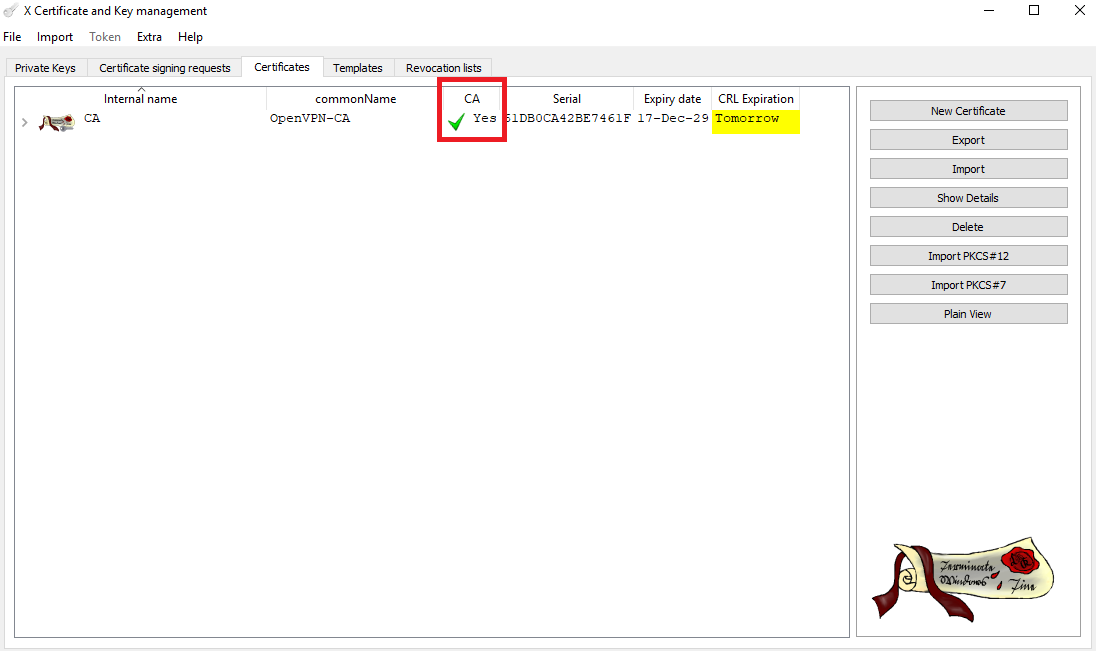   3.1.2 Create a CA-Signed Host Certificate (Cisco ASA, Responder)Click the Certificates tabClick the New  Certificate buttonUnder Signing, make sure to select “Use this Certificate for signing” and chose the previously created CA.Under “Template for the new certificate”, select default HTTPS_server and click Apply all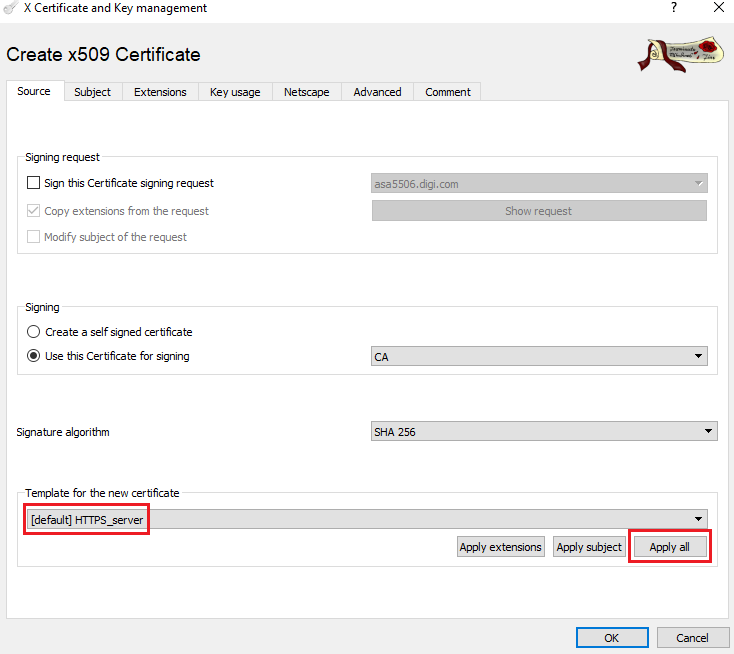 Go to the Subject tab, fill in all the information then click the Generate a new key button and click OK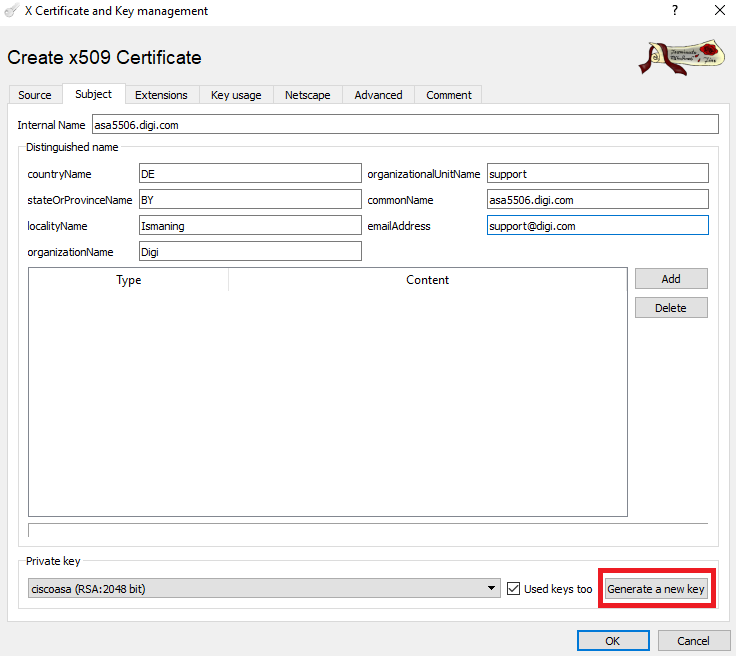 The certificate should now appear in the window under the CA certificate. 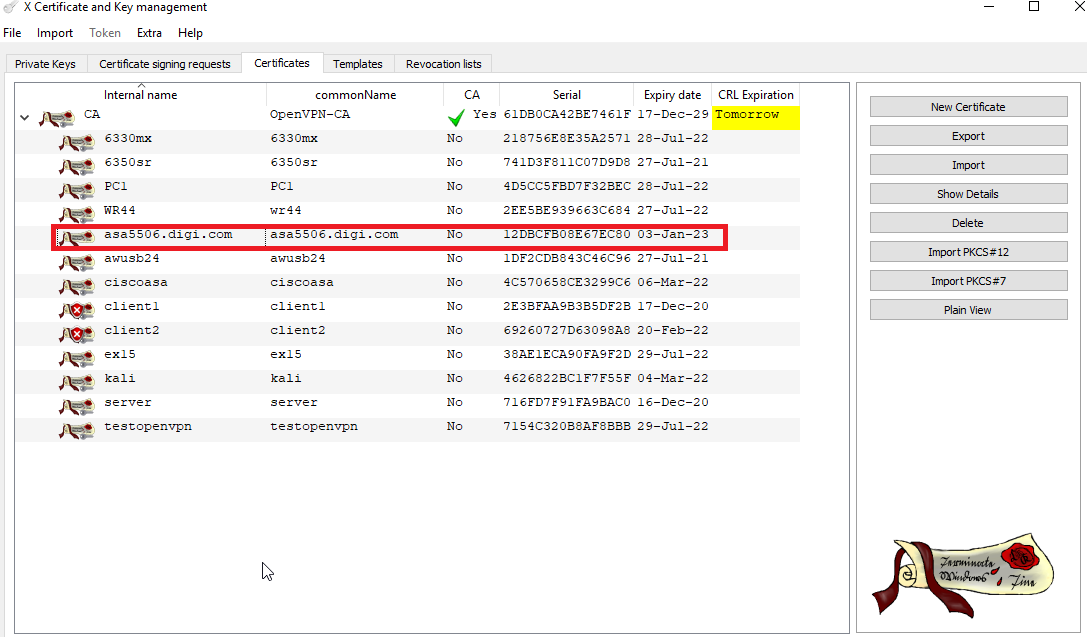  3.1.3 Create a CA-Signed Client Certificate (Digi 6330-MX, initiator)Click the Certificates tabClick the New  Certificate buttonUnder Signing, make sure to select “Use this Certificate for signing” and chose the previously created CA.Under “Template for the new certificate”, select default HTTPS_client and click Apply all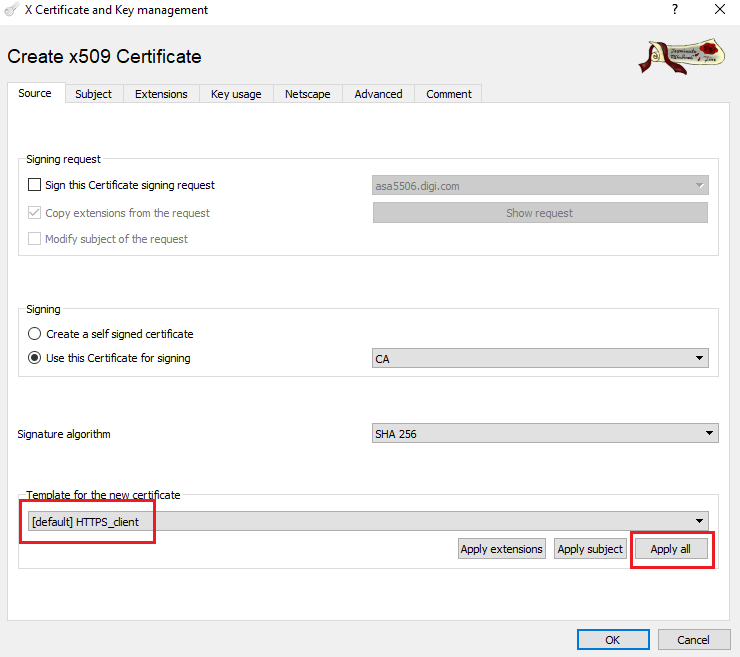 Go to the Subject tab, fill in all the information then click the Generate a new key button and click OK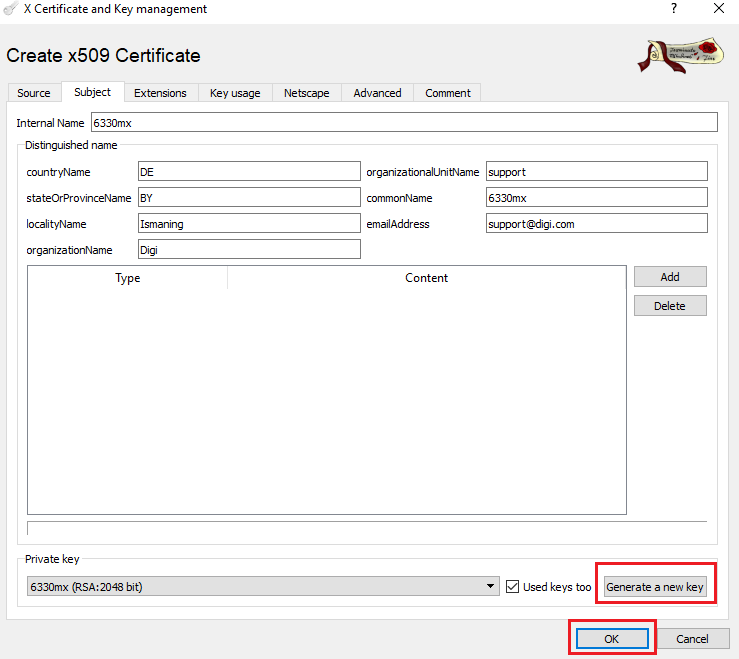 The certificate should now appear in the window under the CA certificate. 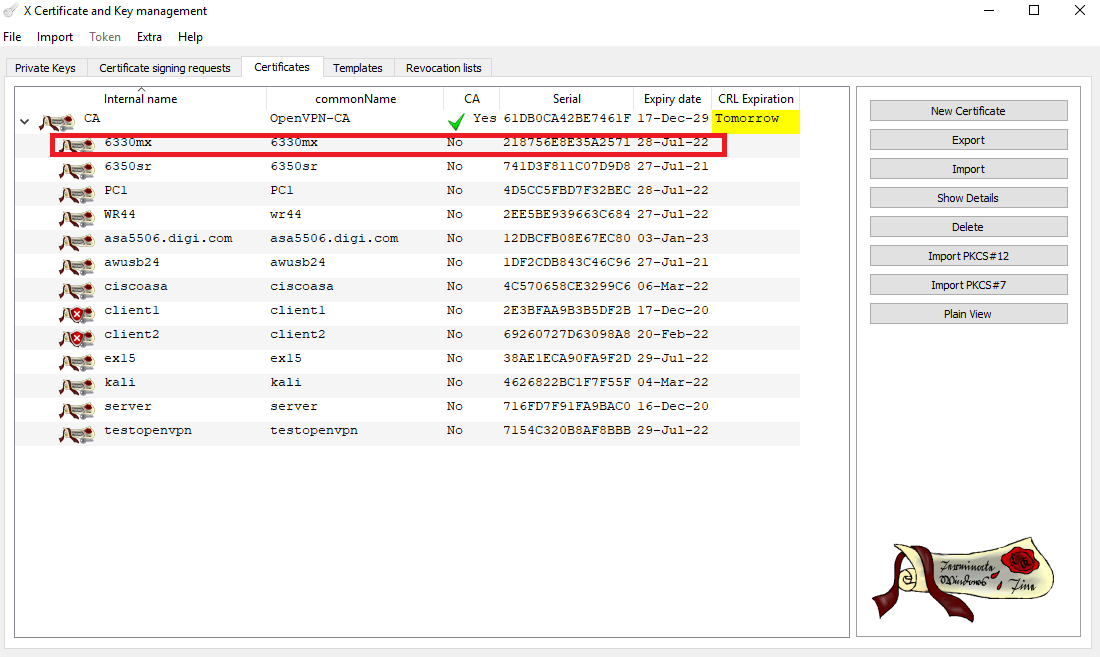   3.1.4 Export the certificates and keys in .PEM formatSelect the Certificates Tab.Highlight the CA certificate and click the Export button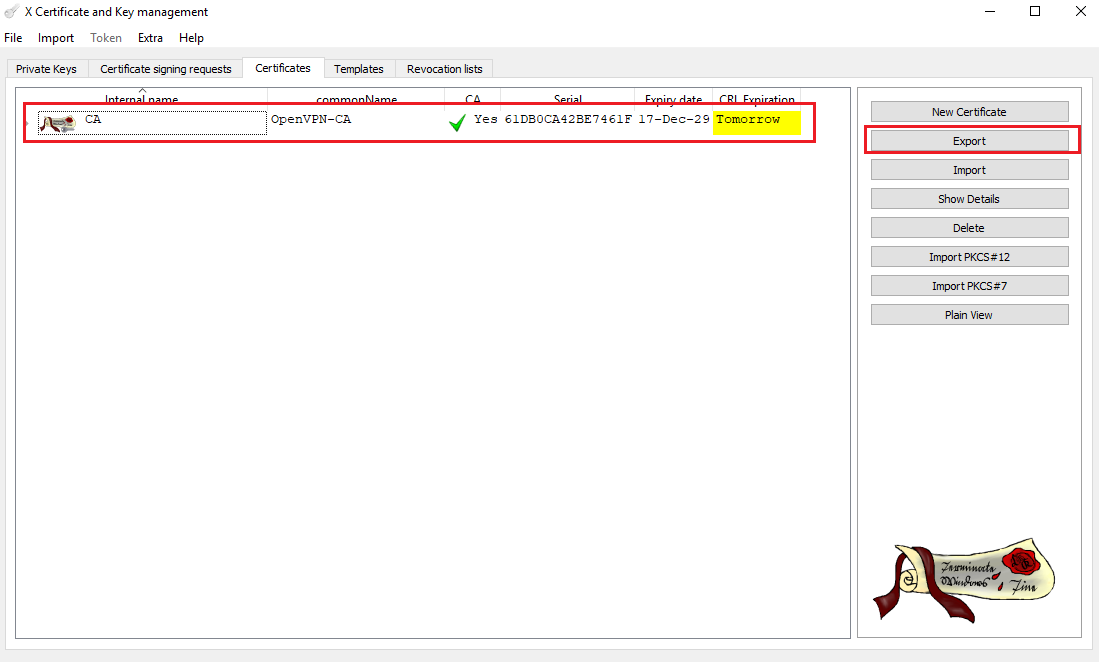 In the Certificate export window, select PEM as the export format and click OK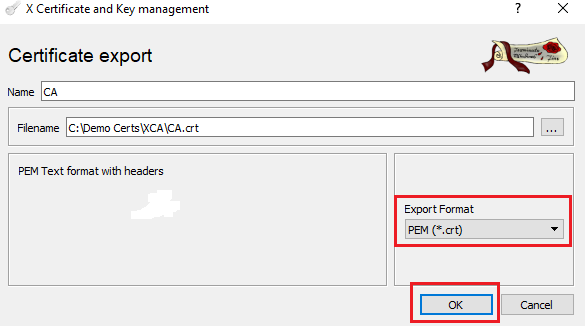 Repeat the previous step for the Digi router certificate.Select the Private Keys tab.Highlight the Digi  6330-MX certificate and click the Export button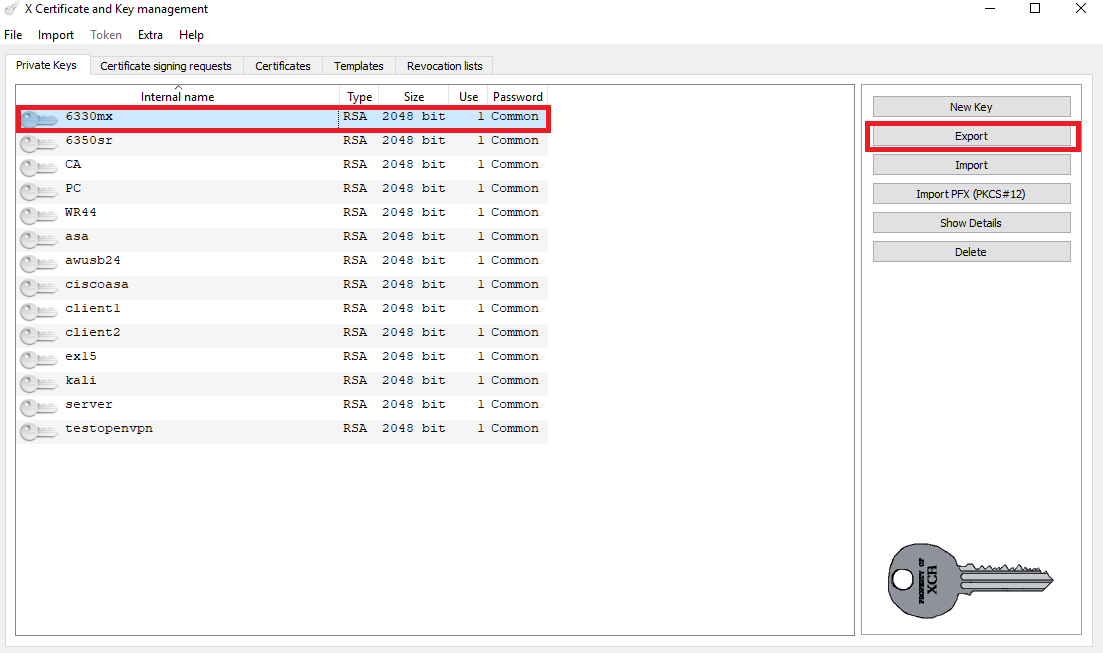 In the Key export window, select PEM as the export format and click OK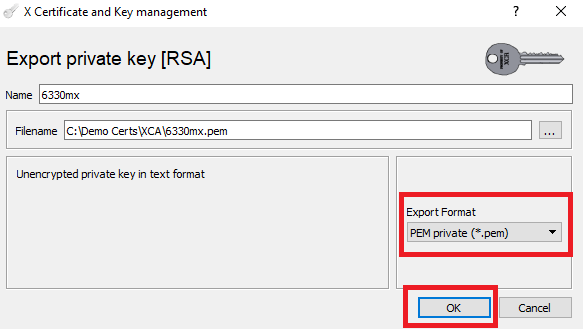 Repeat the previous step for the Cisco ASA certificate. Please note: Cisco ASA firewall requires the certificate to be concatenated with encrypted key in format PKCS#12.  Make sure to check the export format as encrypted PKCS#12.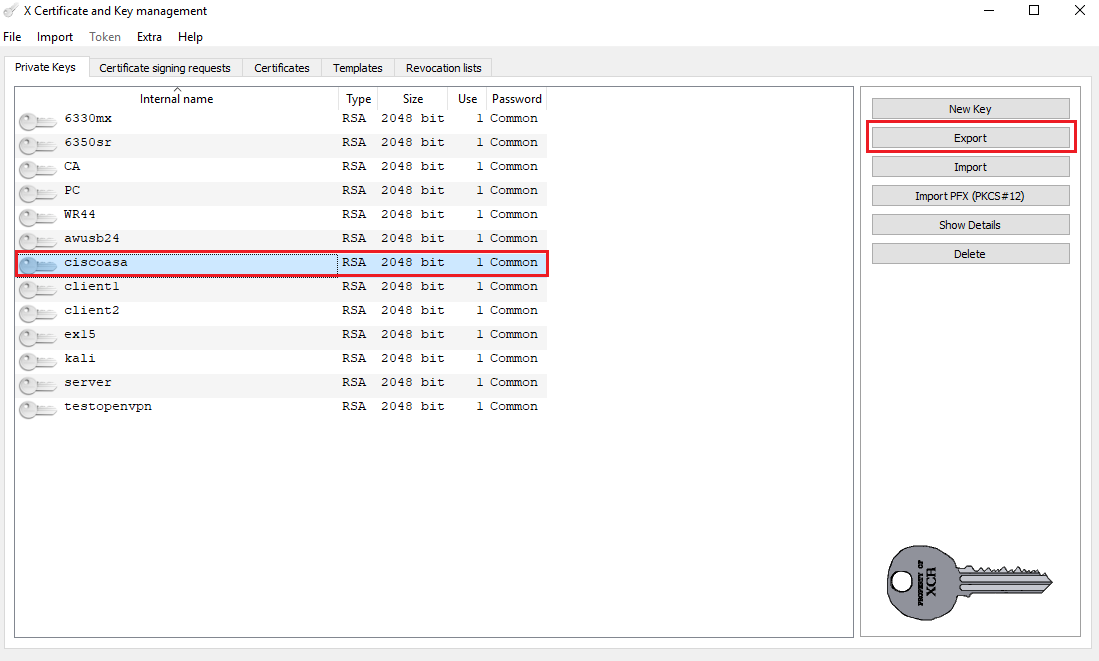 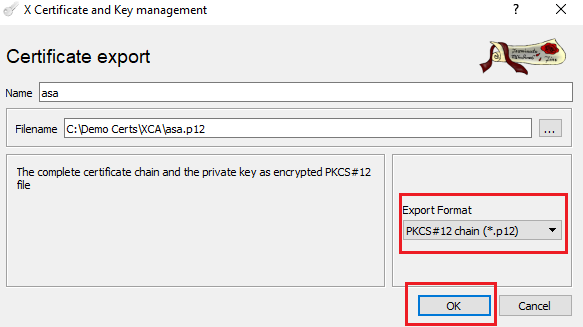 The following files should now be available:CA.crt : CA root certificateasa.p12 : Cisco ASA (responder) certificate with encrypted private key6330mx.crt : Digi 6330-MX (initiator) certificate6330mx.pem : Digi 6330-MX (initiator) private keyDigi 6330-MX configuration   Upload SSL certificate to the Digi 6330-MX (initiator)Upload the certificates via the Web GUIOpen a web browser to the IP address of the Digi router 6330-MX (initiator)System > Configuration > VPN > IPSec > Tunnels > Tunnel name > AuthenticationClick on the drop down menu Authentication type and select X.509 certificate option.Then open Certificate and Private key files (6330mx.crt, 6330mx.pem) with any text editor and copy/paste all content of the files to the corresponding configuration fields.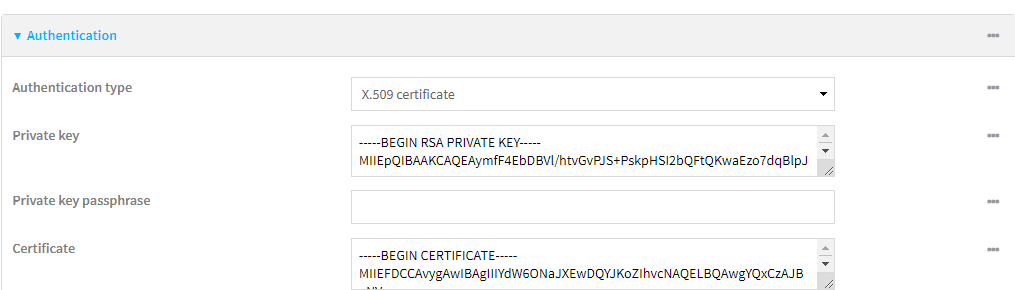 Click on the drop down menu Peer verification and select Certificate Authority option.Then copy and paste content of the file CA.crt to the Certificate Authority chain field.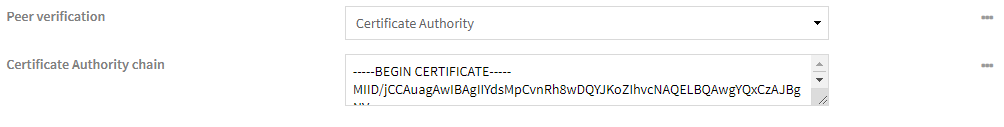    Configure the VPN Tunnel settings on the Digi 6330-MX (Initiator).Follow the Web UI interface path:System > Configuration > VPN > IPSec > Tunnels Add a new IPSec tunnel with the appropriate configuration as indicated on the screenshot below: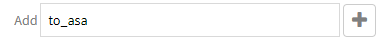 To avoid a problem with network address translation, when cellular provider does not allocate a public IP addresses to the clients, an UDP encapsulation was enforced in the settings.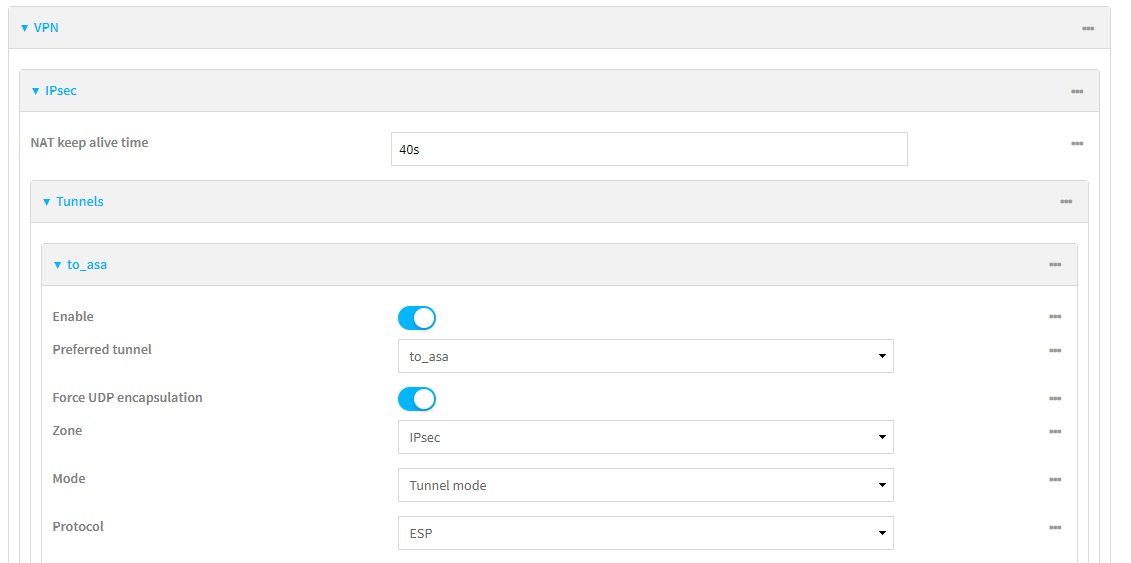 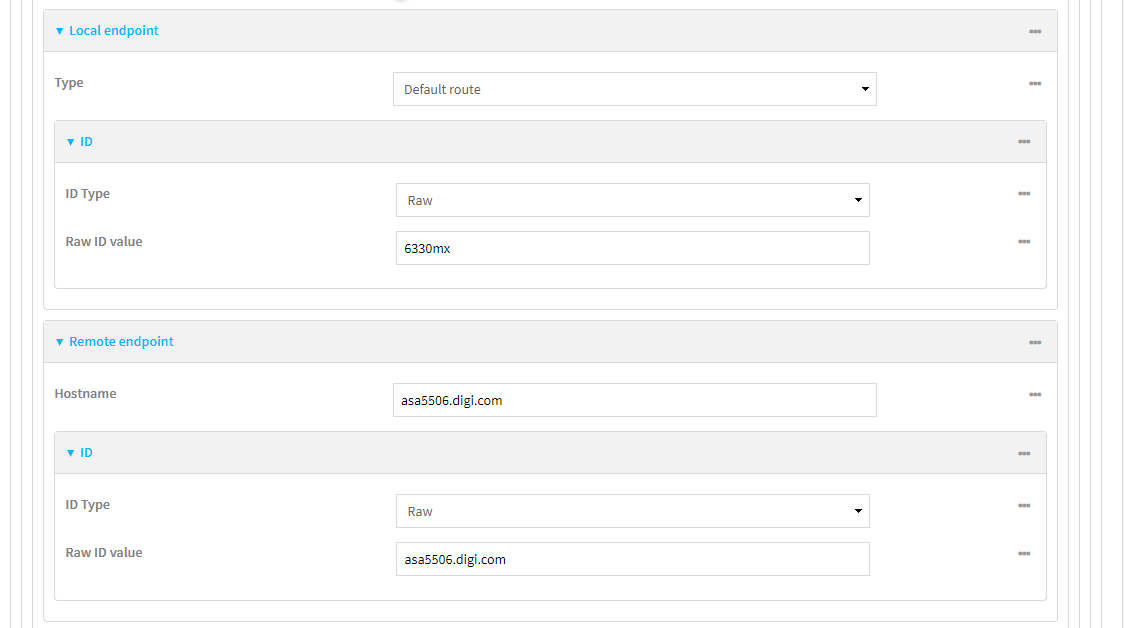 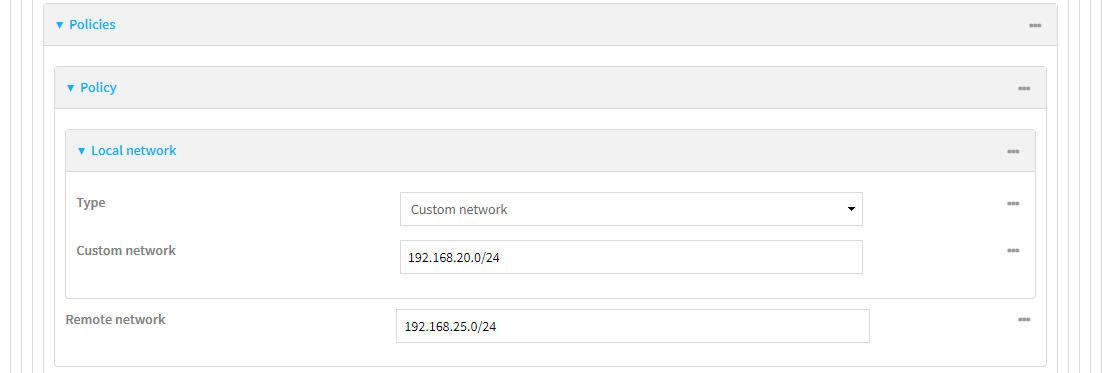 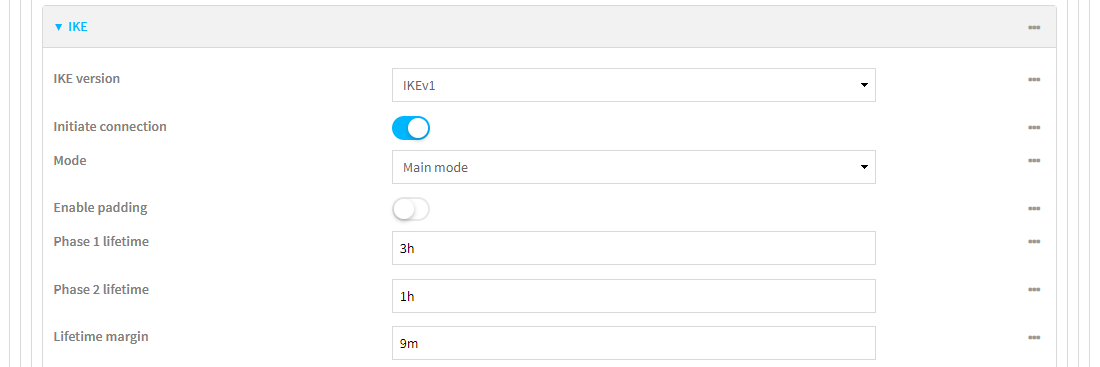 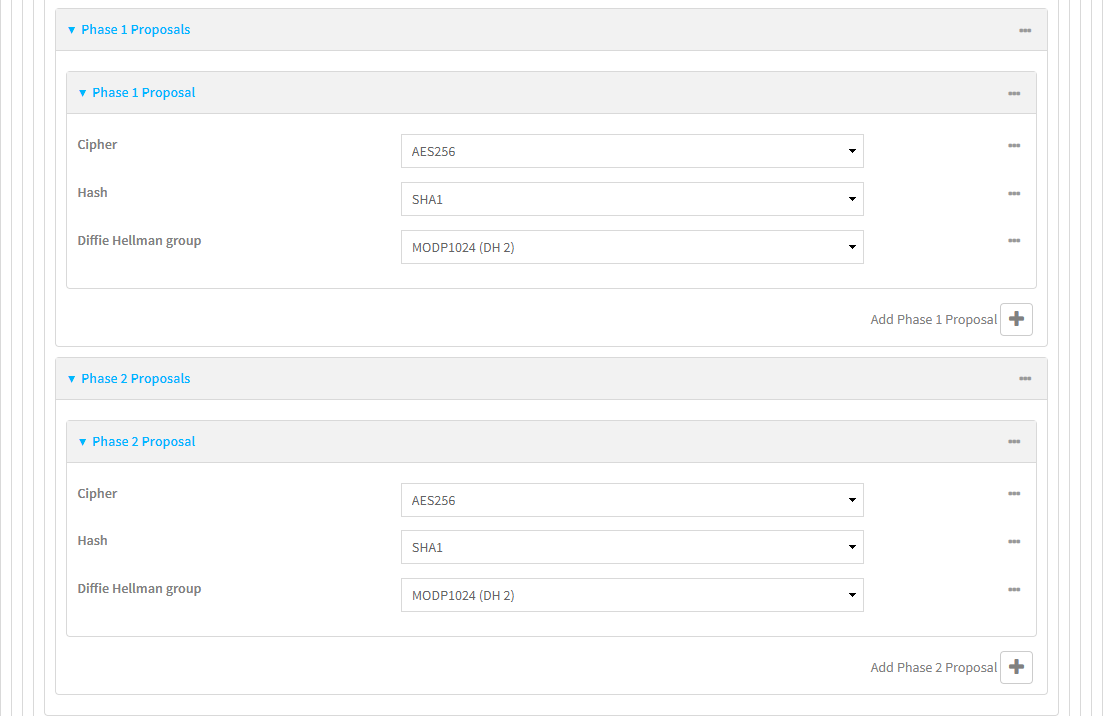 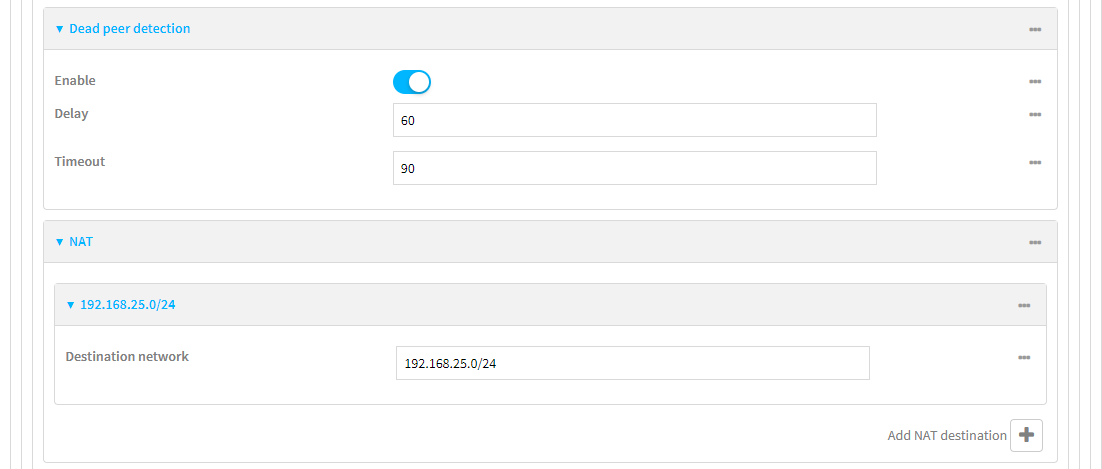 Click Apply to save the settings.Cisco ASA configurationThe values for Date, Time, and Time Zone must be accurate in order for the proper certificate validation to occur.      Import the certificates and private keyCreate a Trustpoint for the CA root certificate via ASDM and import the CA root certificate in the created Trustpoint with copy and paste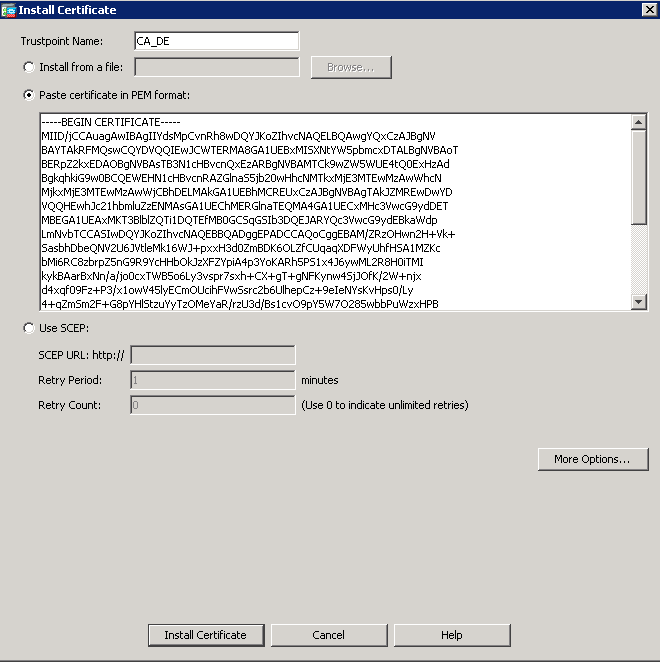 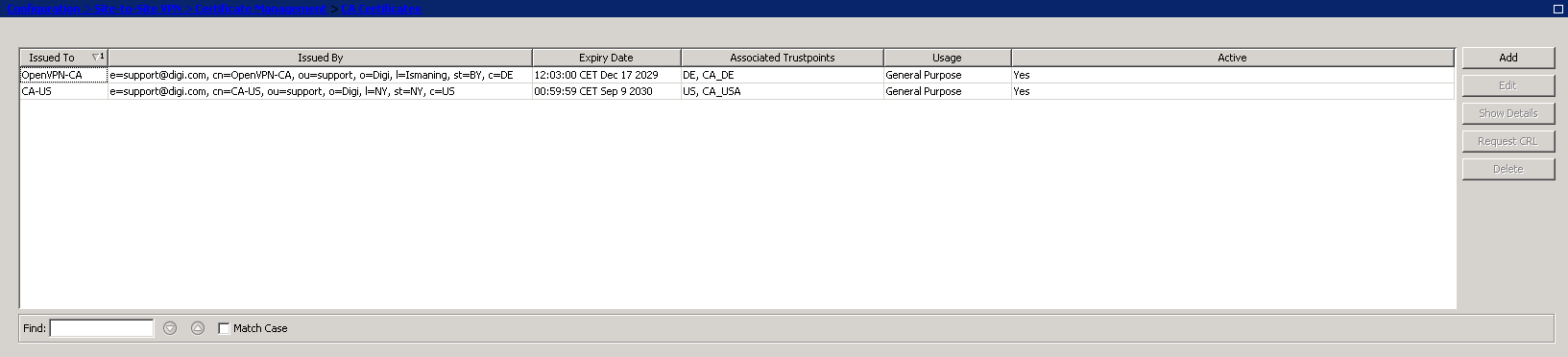 Create a Trustpoint for the identity certificate and import the public certificate and the private key in the created Trustpoint with a PKCS#12 file.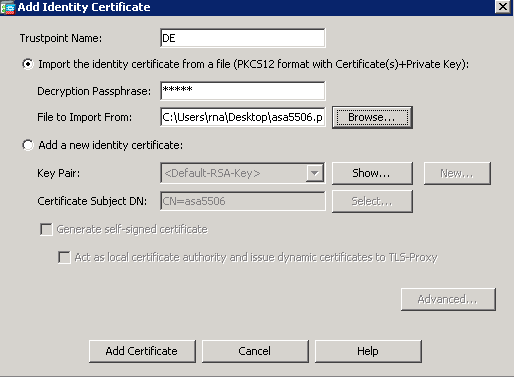 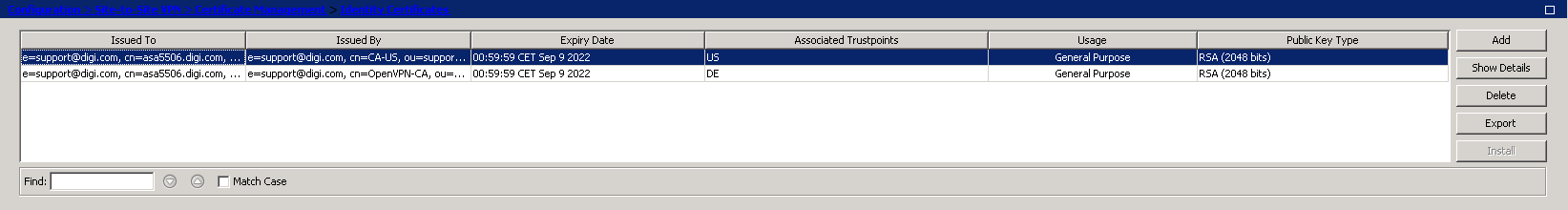   Configure the tunnelEnable outside interface for IPSec access: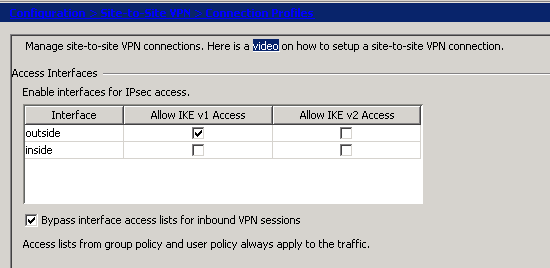 Create an IKEv1 policy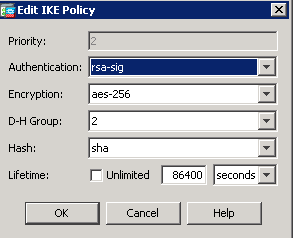 Create IKEv1 IPSec proposal: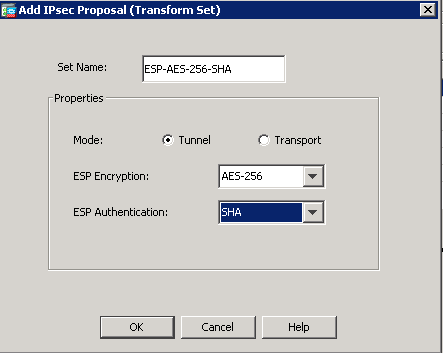 Configure IPSec Site-to-Site Tunnel group: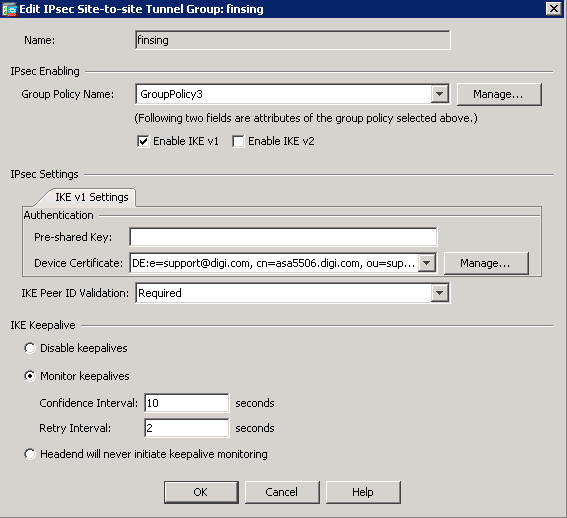 Configure Crypto Map: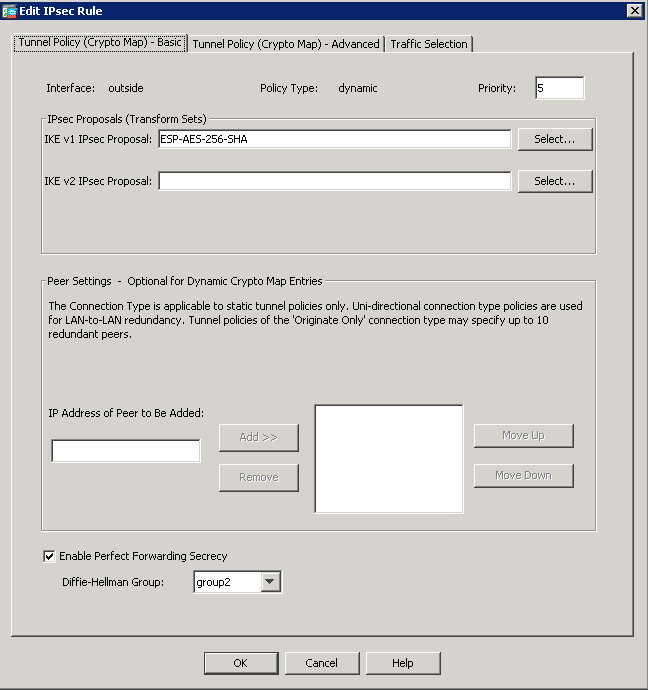 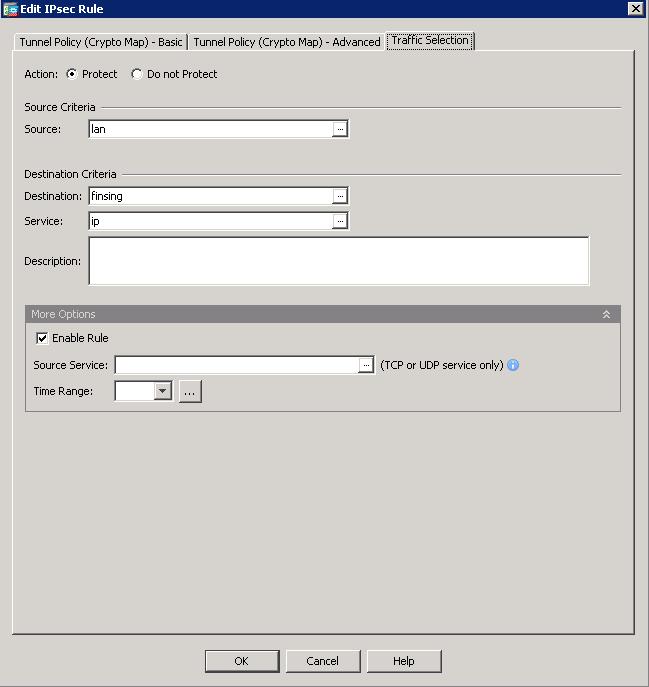 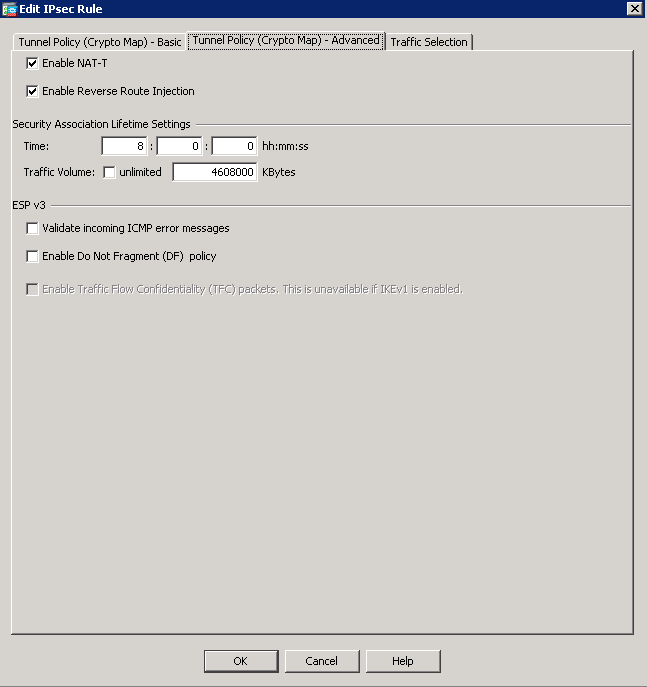 Create certificate to Connection profile maps rule: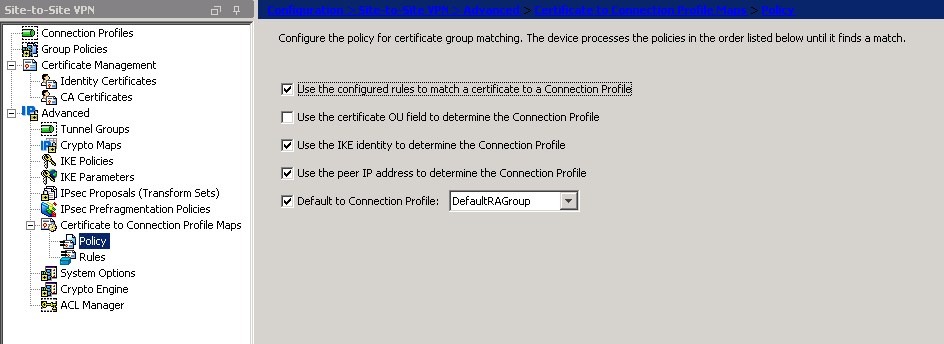 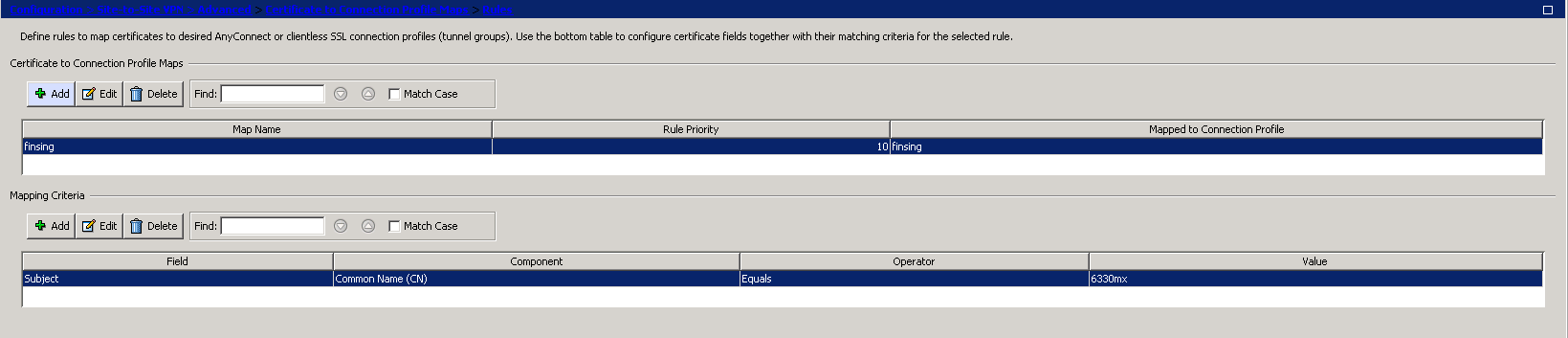 The Cisco ASA is now configured and the tunnel should come up.TestingThis section will show that the IPSec tunnel has been established.Cisco ASA asa5506# sh crypto isa sa detailIKEv1 SAs:   Active SA: 1    Rekey SA: 0 (A tunnel will report 1 Active and 1 Rekey SA during rekey)Total IKE SA: 11   IKE Peer: 95.115.25.102    Type    : L2L             Role    : responder    Rekey   : no              State   : MM_ACTIVE    Encrypt : aes-256         Hash    : SHA    Auth    : rsa             Lifetime: 10800    Lifetime Remaining: 9552There are no IKEv2 SAsasa5506# sh crypto ipsec sa peer 95.115.25.102peer address: 95.115.25.102    Crypto map tag: finsing, seq num: 5, local addr: 37.81.85.5      access-list outside_cryptomap extended permit ip 192.168.25.0 255.255.255.0 192.168.20.0 255.255.255.0      local ident (addr/mask/prot/port): (192.168.25.0/255.255.255.0/0/0)      remote ident (addr/mask/prot/port): (192.168.20.0/255.255.255.0/0/0)      current_peer: 95.115.25.102      #pkts encaps: 0, #pkts encrypt: 0, #pkts digest: 0      #pkts decaps: 0, #pkts decrypt: 0, #pkts verify: 0      #pkts compressed: 0, #pkts decompressed: 0      #pkts not compressed: 0, #pkts comp failed: 0, #pkts decomp failed: 0      #pre-frag successes: 0, #pre-frag failures: 0, #fragments created: 0      #PMTUs sent: 0, #PMTUs rcvd: 0, #decapsulated frgs needing reassembly: 0      #TFC rcvd: 0, #TFC sent: 0      #Valid ICMP Errors rcvd: 0, #Invalid ICMP Errors rcvd: 0      #send errors: 0, #recv errors: 0      local crypto endpt.: 37.81.85.5/4500, remote crypto endpt.: 95.115.25.102/4500      path mtu 1500, ipsec overhead 82(52), media mtu 1500      PMTU time remaining (sec): 0, DF policy: copy-df      ICMP error validation: disabled, TFC packets: disabled      current outbound spi: CE754E6D      current inbound spi : 0BF0F91E    inbound esp sas:      spi: 0x0BF0F91E (200341790)         SA State: active         transform: esp-aes-256 esp-sha-hmac no compression         in use settings ={L2L, Tunnel,  NAT-T-Encaps, PFS Group 2, IKEv1, }         slot: 0, conn_id: 2331, crypto-map: finsing         sa timing: remaining key lifetime (kB/sec): (3915000/2320)         IV size: 16 bytes         replay detection support: Y         Anti replay bitmap:          0x00000000 0x00000001    outbound esp sas:      spi: 0xCE754E6D (3463794285)         SA State: active         transform: esp-aes-256 esp-sha-hmac no compression         in use settings ={L2L, Tunnel,  NAT-T-Encaps, PFS Group 2, IKEv1, }         slot: 0, conn_id: 2331, crypto-map: finsing         sa timing: remaining key lifetime (kB/sec): (3915000/2320)         IV size: 16 bytes         replay detection support: Y         Anti replay bitmap:          0x00000000 0x00000001Digi 6330-MX# ipsec statusShunted Connections:Bypass LAN 127.0.0.0/8:  127.0.0.0/8 === 127.0.0.0/8 PASSBypass LAN 192.168.1.0/24:  192.168.1.0/24 === 192.168.1.0/24 PASSBypass LAN 192.168.1.1/32:  192.168.1.1/32 === 192.168.1.1/32 PASSBypass LAN fe80::ce32:e5ff:fe59:f2a9/128:  fe80::ce32:e5ff:fe59:f2a9/128 === fe80::ce32:e5ff:fe59:f2a9/128 PASSBypass LAN fe80::/64:  fe80::/64 === fe80::/64 PASSBypass LAN 169.254.0.0/16:  169.254.0.0/16 === 169.254.0.0/16 PASSBypass LAN 192.168.20.0/24:  192.168.20.0/24 === 192.168.20.0/24 PASSBypass LAN 192.168.210.0/24:  192.168.210.0/24 === 192.168.210.0/24 PASSBypass LAN fd00:2704::/64:  fd00:2704::/64 === fd00:2704::/64 PASSSecurity Associations (1 up, 0 connecting): to_asa_1of1[155]: ESTABLISHED 17 minutes ago, 192.168.1.119[6330mx]...37.81.85.5[asa5506.digi.com] to_asa_1of1{128}:  INSTALLED, TUNNEL, reqid 1, ESP in UDP SPIs: ce754e6d_i 0bf0f91e_o to_asa_1of1{128}:   192.168.20.0/24 === 192.168.25.0/24# ip -s xfrm statesrc 192.168.1.119 dst 37.81.85.5        proto esp spi 0x0bf0f91e(200341790) reqid 1(0x00000001) mode tunnel        replay-window 0 seq 0x00000000 flag af-unspec (0x00100000)        auth-trunc hmac(sha1) 0xa69f3c0555d8f899e7124297ca6e3f2746509fc5 (160 bits) 96        enc cbc(aes) 0xdff342216a6143a80f63bfa24f61b3eab1b223619dbeb8b15507051506055335 (256 bits)        encap type espinudp sport 4500 dport 4500 addr 0.0.0.0        anti-replay context: seq 0x0, oseq 0x0, bitmap 0x00000000        lifetime config:          limit: soft (INF)(bytes), hard (INF)(bytes)          limit: soft (INF)(packets), hard (INF)(packets)          expire add: soft 2954(sec), hard 3600(sec)          expire use: soft 0(sec), hard 0(sec)        lifetime current:          0(bytes), 0(packets)          add 2020-09-10 17:20:03 use -        stats:          replay-window 0 replay 0 failed 0src 37.81.85.5 dst 192.168.1.119        proto esp spi 0xce754e6d(3463794285) reqid 1(0x00000001) mode tunnel        replay-window 32 seq 0x00000000 flag af-unspec (0x00100000)        auth-trunc hmac(sha1) 0x766a9dccbfa77a94d1c150a7c84620c835430871 (160 bits) 96        enc cbc(aes) 0x1b2cfb289992da38288f3e86af505256bc66824f15e333b425c1ba8641c5c2b5 (256 bits)        encap type espinudp sport 4500 dport 4500 addr 0.0.0.0        anti-replay context: seq 0x0, oseq 0x0, bitmap 0x00000000        lifetime config:          limit: soft (INF)(bytes), hard (INF)(bytes)          limit: soft (INF)(packets), hard (INF)(packets)          expire add: soft 2935(sec), hard 3600(sec)          expire use: soft 0(sec), hard 0(sec)        lifetime current:          0(bytes), 0(packets)          add 2020-09-10 17:20:03 use -        stats:          replay-window 0 replay 0 failed 0Confirm Traffic Traverses the IPSec TunnelsThis section will show traffic passing across the tunnel. To test this easily, an ICMP Echo Request/Reply (or PING) will pass from the Digi router 6330-MX  lan (initiator) to Cisco ASA firewall Ethernet interface side (responder) #  ping 192.168.25.1PING 192.168.25.1 (192.168.25.1) 56(84) bytes of data.64 bytes from 192.168.25.1: icmp_seq=1 ttl=255 time=118 ms64 bytes from 192.168.25.1: icmp_seq=2 ttl=255 time=76.6 ms64 bytes from 192.168.25.1: icmp_seq=3 ttl=255 time=125 ms64 bytes from 192.168.25.1: icmp_seq=4 ttl=255 time=72.9 ms64 bytes from 192.168.25.1: icmp_seq=5 ttl=255 time=111 ms64 bytes from 192.168.25.1: icmp_seq=6 ttl=255 time=79.0 ms^C--- 192.168.25.1 ping statistics ---6 packets transmitted, 6 received, 0% packet loss, time 0msrtt min/avg/max/mdev = 72.912/97.127/125.054/21.414 msasa5506# ping inside 192.168.20.1 repeat 5Type escape sequence to abort.Sending 5, 100-byte ICMP Echos to 192.168.20.1, timeout is 2 seconds:!!!!!Success rate is 100 percent (5/5), round-trip min/avg/max = 60/82/110 msConfiguration filesDigi 6330-MXauth group admin acl shell enable "true"auth idle_timeout ""network interface lan ipv4 address "192.168.20.1/24"add service dns host endservice dns host 0 address "37.81.85.5"service dns host 0 name "asa5506.digi.com"add vpn ipsec tunnel to_asavpn ipsec tunnel to_asa auth cert "-----BEGIN CERTIFICATE----------END CERTIFICATE-----"vpn ipsec tunnel to_asa auth peer_ca "-----BEGIN CERTIFICATE----------END CERTIFICATE-----"vpn ipsec tunnel to_asa auth peer_verify "ca"vpn ipsec tunnel to_asa auth private_key "-----BEGIN RSA PRIVATE KEY----------END RSA PRIVATE KEY-----"vpn ipsec tunnel to_asa auth type "x509"vpn ipsec tunnel to_asa force_udp_encap "true"add vpn ipsec tunnel to_asa ike phase1_proposal endvpn ipsec tunnel to_asa ike phase1_proposal 0 cipher "aes256"vpn ipsec tunnel to_asa ike phase1_proposal 0 dh_group "modp1024"add vpn ipsec tunnel to_asa ike phase2_proposal endvpn ipsec tunnel to_asa ike phase2_proposal 0 cipher "aes256"vpn ipsec tunnel to_asa ike phase2_proposal 0 dh_group "modp1024"vpn ipsec tunnel to_asa ipsec_failover "to_asa"vpn ipsec tunnel to_asa local id raw_id "6330mx"vpn ipsec tunnel to_asa local id type "raw"add vpn ipsec tunnel to_asa nat endvpn ipsec tunnel to_asa nat 0 dst "192.168.25.0/24"add vpn ipsec tunnel to_asa policy endvpn ipsec tunnel to_asa policy 0 local custom "192.168.20.0/24"vpn ipsec tunnel to_asa policy 0 local type "custom"vpn ipsec tunnel to_asa policy 0 remote network "192.168.25.0/24"vpn ipsec tunnel to_asa remote hostname "asa5506.digi.com"vpn ipsec tunnel to_asa remote id raw_id "asa5506.digi.com"vpn ipsec tunnel to_asa remote id type "raw"Cisco ASA crypto ipsec ikev1 transform-set ESP-AES-256-SHA esp-aes-256 esp-sha-hmaccrypto ipsec security-association pmtu-aging infinitecrypto dynamic-map finsing 5 match address outside_cryptomapcrypto dynamic-map finsing 5 set pfscrypto dynamic-map finsing 5 set ikev1 transform-set ESP-AES-256-SHAcrypto dynamic-map finsing 5 set reverse-routecrypto map outside_map 5 ipsec-isakmp dynamic finsingcrypto map outside_map interface outsidecrypto ca trustpoint CA_DE enrollment terminal crl configurecrypto ca trustpoint DE keypair DE no validation-usage crl configurecrypto ca trustpool policycrypto ca certificate map finsing 10 subject-name attr cn eq 6330mxcrypto ca certificate chain CA_DE certificate ca 61db0ca42be7461f  quitcrypto ca certificate chain DE certificate 0c22bf3f170cab4c  quit certificate ca 61db0ca42be7461f  quitcrypto ikev1 enable outsidecrypto ikev1 policy 1 authentication rsa-sig encryption aes hash sha group 5 lifetime 86400crypto ikev1 policy 2 authentication rsa-sig encryption aes-256 hash sha group 2 lifetime 86400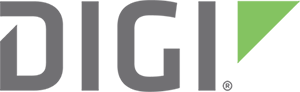 Solution Guide Digi 6330-MX to Cisco ASA IPSec VPN Tunnel using OpenSSL certificates.Digi SupportSeptember 2020Version NumberStatus1.0ParameterSettingInternal nameThis is for display purposes in the tool, onlyCountry NameThe two-letter ISO 3166 abbreviation for your country.State or Province NameThe state or province where your organization is legally located. Do not abbreviate.

In this example: Some-StateLocality NameThe city where your organization is legally located. Do not abbreviate.

In this example: ParisOrganization NameThe exact legal name of your organization. Do not abbreviate your organization name.

In this example: DigiOrganizational Unit NameSection of the organization.

Examples of sections are Marketing, Research and Development, Human Resources or Sales.Common NameIn this example DigiCA will be used.Email AddressEnter your organization general email address.

In this example certteam@digi.com ParameterSettingInternal nameThis is for display purposes in the tool, onlyCountry NameThe two-letter ISO 3166 abbreviation for your country.State or Province NameThe state or province where your organization is legally located. Do not abbreviate.

In this example: Some-StateLocality NameThe city where your organization is legally located. Do not abbreviate.

In this example: MunichOrganization NameThe exact legal name of your organization. Do not abbreviate your organization name.

In this example: DigiDEOrganizational Unit NameSection of the organization.

Examples of sections are Marketing, Research and Development, Human Resources or Sales.Common NameIn this example 6330mx will be used. This will be used as the router Identity for the IPSec tunnel settingsEmail AddressEnter your organization general email address.

In this example digide@digi.com ParameterSettingInternal nameThis is for display purposes in the tool, onlyCountry NameThe two-letter ISO 3166 abbreviation for your country.State or Province NameThe state or province where your organization is legally located. Do not abbreviate.

In this example: Some-StateLocality NameThe city where your organization is legally located. Do not abbreviate.

In this example: MunichOrganization NameThe exact legal name of your organization. Do not abbreviate your organization name.

In this example: DigiDEOrganizational Unit NameSection of the organization.

Examples of sections are Marketing, Research and Development, Human Resources or Sales.Common NameIn this example wrdigide will be used. This will be used as the router Identity for the IPSec tunnel settingsEmail AddressEnter your organization general email address.

In this example digide@digi.com ParameterSettingDescriptionDescriptionto_asaDescription of the IPsec tunnelRemote endpoint IP Address / Hostname asa5506.digi.comIP Address or hostname of the remote endpoint router  (responder)Local Network192.168.20.0/24Local Lan IP addressRemote Network192.168.25.0/24Remote Lan IP addressLocal endpoint TypeDefault routeThe method of determining the local network interface that is used to communicate with the peerID TypeRawThe type of identifier to be usedLocal endpoint ID value6330mxID that is matching the CN of the certificate in the Digi router (initiator) Local network TypeCustom networkThe method for determining the local networkRemote endpoint ID valueasa5506.digi.comRemote ID that is matching the CN in the Cisco ASA firewall certificate (responder)Phase 1 lifetime3 hoursThe period of time after a successful negotiation that the IKE security association expires and must be reauthenticatedPhase 2 lifetime1 hourThe period of time after a successful negotiation that the IPSec security association expires and must be rekeyedLifetime margin9 minutesThe amount of time before the end of the Phase 1 and Phase 2 lifetimes that renegotiation may be initiatedIKE version1IKE protocol version used to setup the tunnelEnable paddingdisabledEnable padding of IKE packets to 4 bytesInitiate connectionenableInitiate the key exchange, rather than waiting for an incoming requestModeMain modeThe IKE Phase 1 mode determines how to establish a secure channel between the peers for the further negotiationNAT Destination network192.168.25.0/24The destination network that requires source NATDead peer detectionenableDead peer detection uses periodic IKE transmissions to the remote endpoint to detect whether tunnel communications have failedParameterSettingDescriptionPhase 1 CipherAES (256 bit)Encryption settings used on the Phase 1Phase 2 CipherAES (256 bit)Encryption settings used on the Phase 2Phase 1 Hash SHA1The Hash to use for checking communication integrity on Phase 1Phase 1 HashSHA1The Hash to use for checking communication integrity on Phase 2MODP Group for Phase 12 (1024)DH Phase 1MODP Group for Phase 22 (1024)DH Phase 2